T.C. DUMLUPINAR ÜNİVERSİTESİ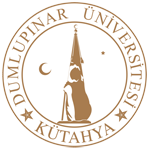 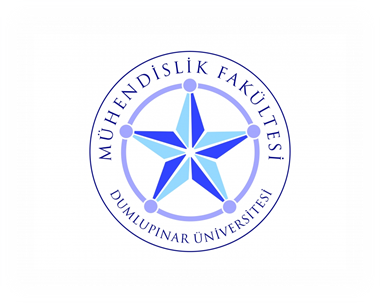 MÜHENDİSLİK FAKÜLTESİ DEKANLIĞIMADDİ HATA SONUCU NOT DEĞİŞTİRME FORMUAçıklama:…………………………………………………………………………………………………………………………………………………………………………………………………………………………………………………………………………………………………………………………………………………………………………………………………………………………………………………………………………………………………………………………………………………………………………………………………………………………………………………………………………………………………………………………………………………………………………………………………………………………………………………………………………………………………………………………………………………………………………………………………………………………………………………………………………………………………………………………………………………………………………………………………………………………………………………………………………………………………………………………………………………………………………………………………………………………………………………………………………………………………………………………………………………………………………………………………………………………………………………………………………………………………………………………………………………………………………………….Dersi Veren Öğretim Elemanının Onayı	Bölüm Başkanının OnayıAdı Soyadı	:	Adı Soyadı	:Tarih	:	Tarih	:İmza	:	İmza	:Sınav kağıdının fotokopisi eklenerek hazırlanan tutanağı dersin öğretim elemanı ve Bölüm Başkanı imzalar, Fakülte Yönetim Kurulunca yeni not onaylanırÖğrencininÖğrencininÖğrencininDersinDersinEskiYeniAdı SoyadıNo’suT.C.NoDersin AdıDersin KoduArasınav/Final/ Mazeret/Ödev/ Bütünleme Notu(100 üzerinden)Arasınav/Final/ Mazeret/Ödev/ Bütünleme Notu(100 üzerinden)